ALCALDIA MUNICIPAL DE USULUTÁN Trabajos de pintura en los edificios, en que se imparten los diferentes cursos que brinda el Centro de Gobierno Municipal. Con la finalidad de brindar el debido mantenimiento a las instalaciones que son utilizadas para la formación técnica de los jóvenes.Fecha de ejecución: 27 de enero 2020 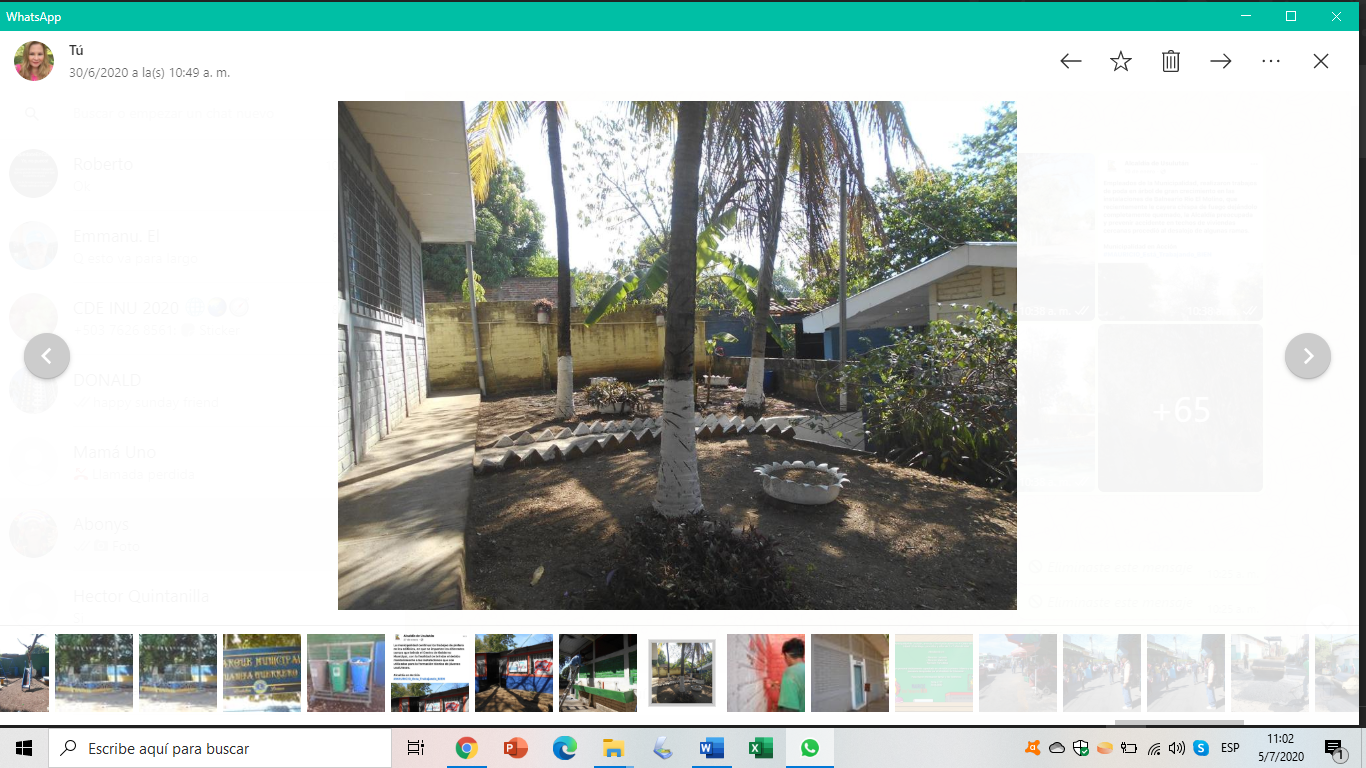 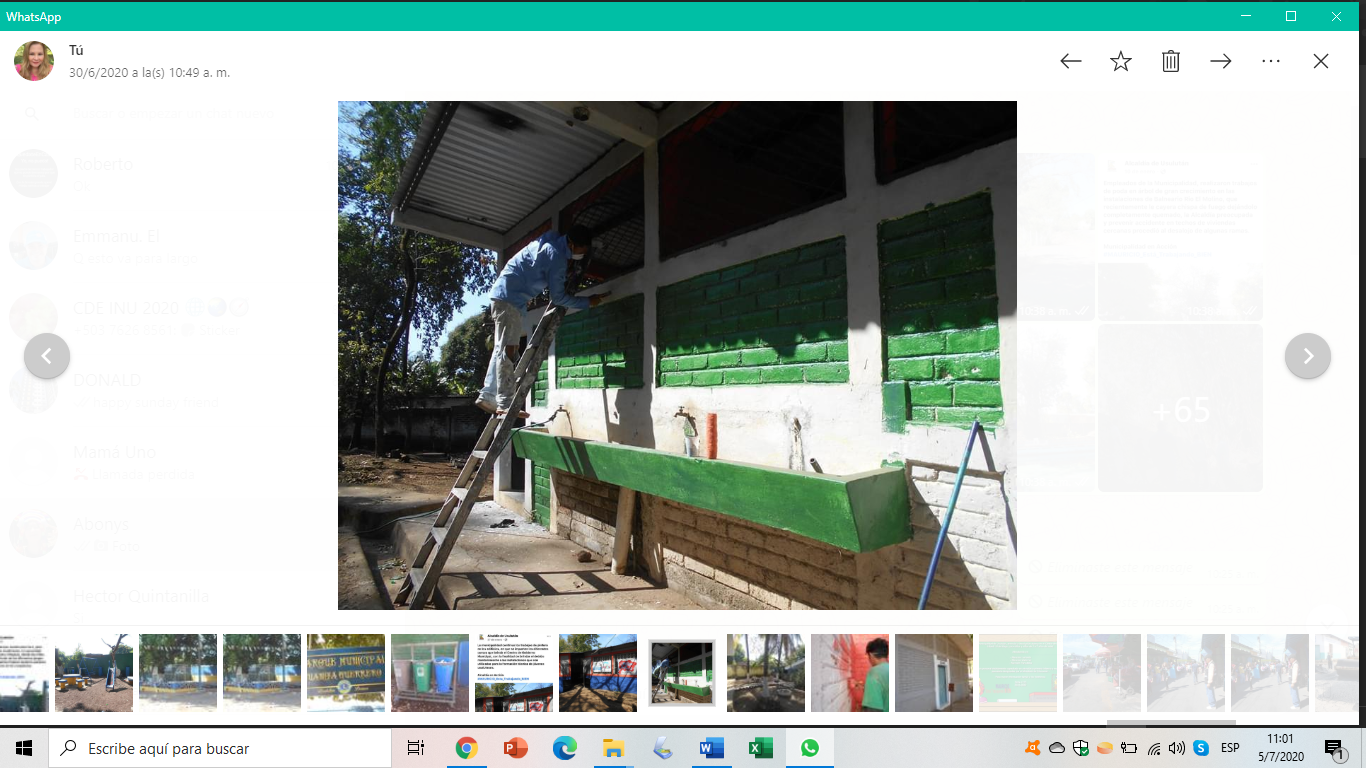 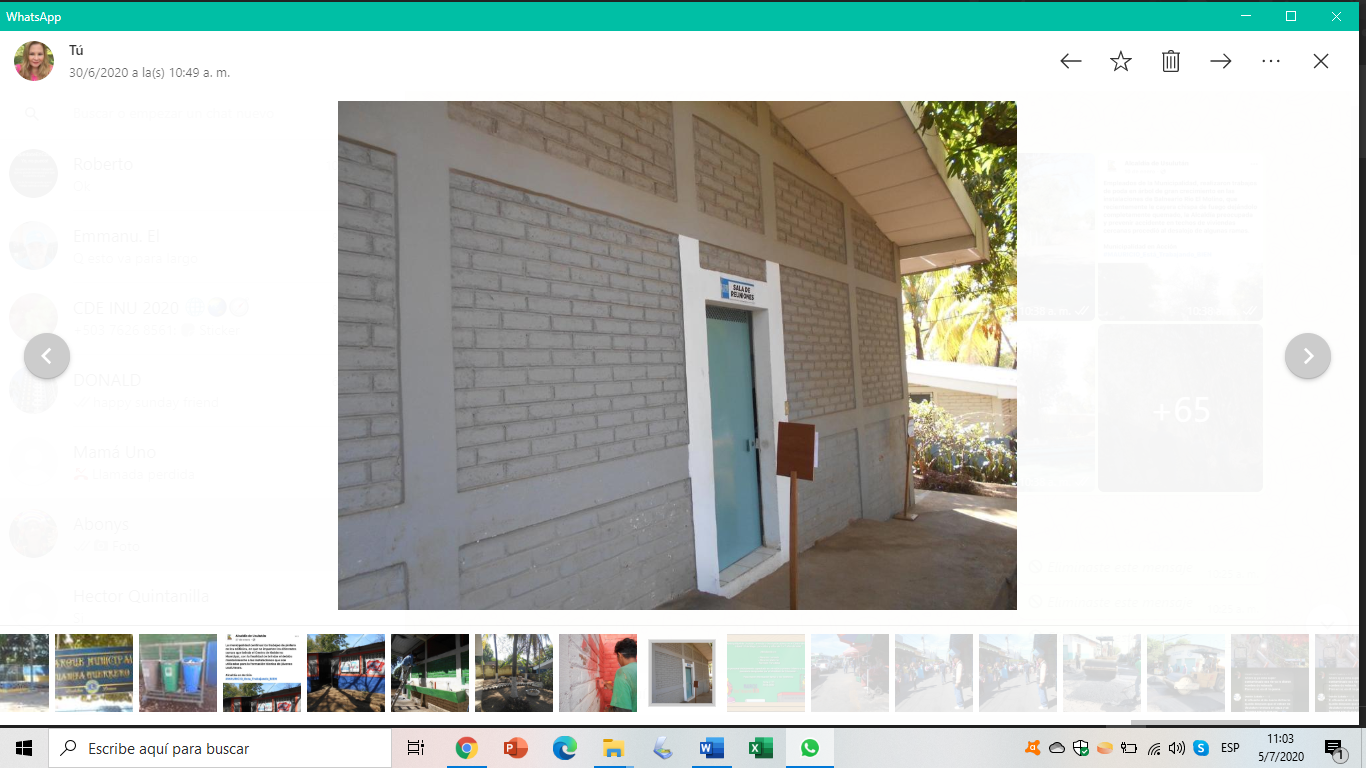 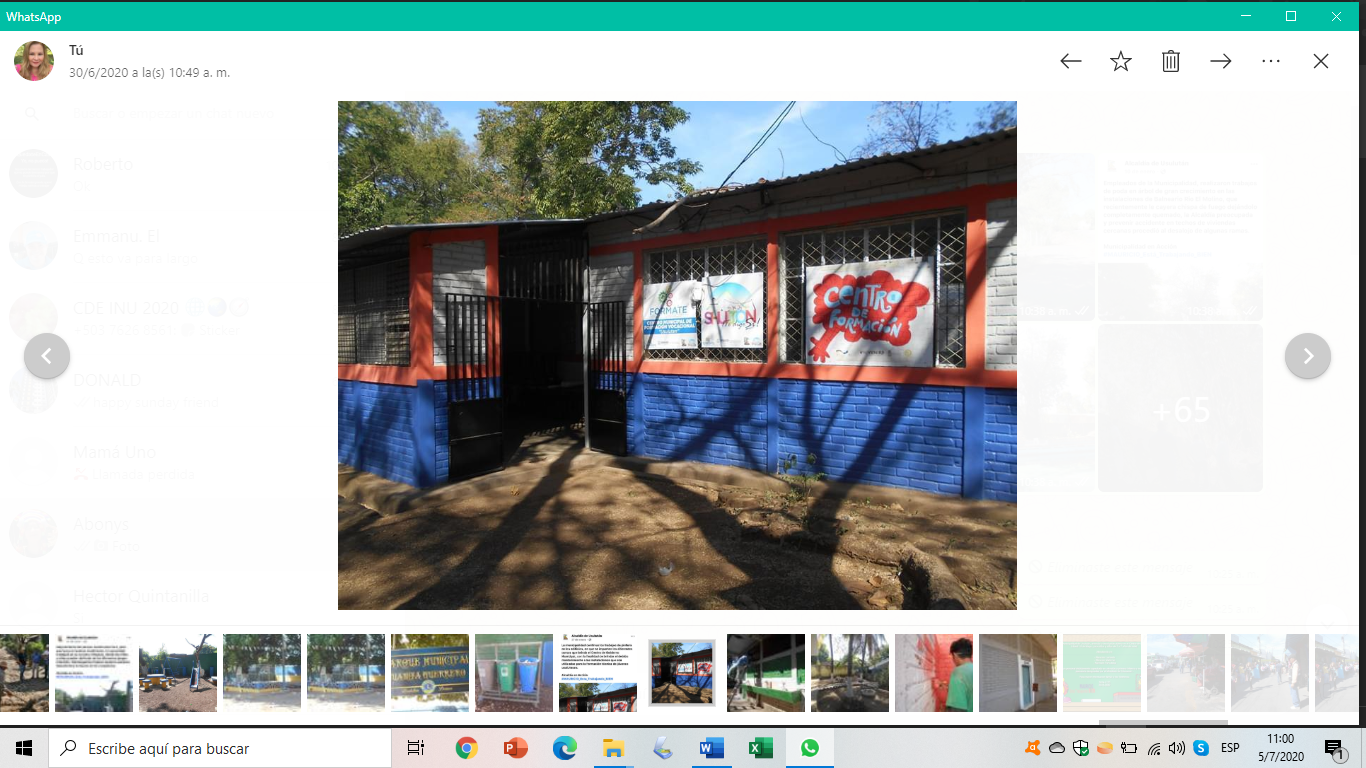 